UNIVERSIDADE FEDERAL DA BAHIA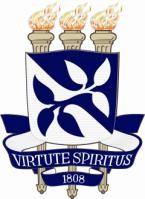 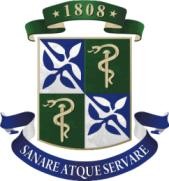 FACULDADE DE MEDICINA DA BAHIAFundada em 18 de Fevereiro de 1808Programa de Pós-Graduação em Medicina e SaúdeFICHA DE INSCRIÇÃO PARA MATRICULAAutorização - Aluno Especial de PÓS-GRADUAÇÃOCurso de: Medicina e Saúde	Semestre	/	Autorizo o(a) Sr(a)	a efetivar inscrição na(s) disciplina(s) / turma abaixo descriminada(s) na Categoria de Aluno Especial.Salvador,	de	de  	Assinatura do(a) Requerente	Assinatura e Carimbo do(a) Coordenador do CursoOBS.: A) O Aluno Especial poderá cursar até 04 (quatro) disciplinas, matriculando-se no máximo em 02 (duas) disciplinas por semestre - § 1º do Artigo 14 das Normas Complementares dos Cursos de Pós Graduação.Toda solicitação deverá ser acompanhada da Guia de Recolhimento referente à taxa de inscrição para essa seleção e Cópia de documento de Identidade e CPF (uma taxa de inscrição para cada seleção, se as disciplinas forem de programas de Pós-Graduação distintos).A efetivação de matrícula será feita no COLEGIADO DE CURSO em data especificada no Calendário Universitário, para a qual o aluno deverá pagar a taxa de matrícula, de acordo com o nível da Pós-Graduação, a ser encaminhada pelo Colegiado à SGC, para que seja mantida a sua matrícula na(s) disciplina(s). Mesmo para mais de uma disciplina, a taxa de matrícula é única.D) O não comparecimento do candidato na data de efetivação de matrícula se caracterizará como desistência.Esta autorização não poderá conter rasuras e deverá ser remetida pelo Colegiado à SGC, no prazo definido no Calendário.NomeNomeNacionalidadeNacionalidadeNacionalidadeNacionalidadeNacionalidadeData de NascimentoData de NascimentoData de NascimentoData de NascimentoData de NascimentoData de NascimentoData de NascimentoNaturalidadeNaturalidadeNaturalidadeNaturalidadeNaturalidadeEstadoEstadoEstado CivilEstado CivilEstado CivilEstado CivilDiplomado emDiplomado emDiplomado emDiplomado emDiplomado emAno/semestreAno/semestreInstituiçãoInstituiçãoInstituiçãoInstituiçãoInstituiçãoCarteira de Identidade nº.Carteira de Identidade nº.Carteira de Identidade nº.Carteira de Identidade nº.Carteira de Identidade nº.Carteira de Identidade nº.Órgão EmissorÓrgão EmissorÓrgão EmissorÓrgão EmissorÓrgão EmissorÓrgão EmissorUFUFData de EmissãoData de EmissãoData de EmissãoData de EmissãoData de EmissãoData de EmissãoData de EmissãoTítulo de Eleitor nº.Título de Eleitor nº.Título de Eleitor nº.Título de Eleitor nº.Título de Eleitor nº.Título de Eleitor nº.ZonaZonaZonaZonaSeçãoCPFCPFCPFCarteira de Reservista nº.Carteira de Reservista nº.Carteira de Reservista nº.Carteira de Reservista nº.Carteira de Reservista nº.Carteira de Reservista nº.Carteira de Reservista nº.Carteira de Reservista nº.Carteira de Reservista nº.Nome da MãeNome da MãeNome da MãeNome da MãeNome da MãeNome do PaiNome do PaiNome do PaiNome do PaiNome do PaiEscola de Conclusão do Ensino Médio:Escola de Conclusão do Ensino Médio:Escola de Conclusão do Ensino Médio:Escola de Conclusão do Ensino Médio:Escola de Conclusão do Ensino Médio:Escola de Conclusão do Ensino Médio:Tipo da Escola de Ensino Médio:Tipo da Escola de Ensino Médio:Tipo da Escola de Ensino Médio:Tipo da Escola de Ensino Médio:Tipo da Escola de Ensino Médio:Tipo da Escola de Ensino Médio:( ) publica	( ) privada( ) publica	( ) privada( ) publica	( ) privada( ) publica	( ) privada( ) publica	( ) privada( ) publica	( ) privada( ) publica	( ) privada( ) publica	( ) privada( ) publica	( ) privada( ) publica	( ) privada( ) publica	( ) privada( ) publica	( ) privada( ) publica	( ) privada( ) publica	( ) privada( ) publica	( ) privada( ) publica	( ) privadaPossui	algum	tipo	de Necessidade Especial:Possui	algum	tipo	de Necessidade Especial:Possui	algum	tipo	de Necessidade Especial:Possui	algum	tipo	de Necessidade Especial:Possui	algum	tipo	de Necessidade Especial:Possui	algum	tipo	de Necessidade Especial:(   ) sim	( ) não(   ) sim	( ) não(   ) sim	( ) não(   ) sim	( ) não(   ) sim	( ) não(   ) sim	( ) não(   ) sim	( ) não(   ) sim	( ) não(   ) sim	( ) não(   ) sim	( ) não(   ) sim	( ) não(   ) sim	( ) não(   ) sim	( ) não(   ) sim	( ) não(   ) sim	( ) não(   ) sim	( ) nãoRaça/Etnia:Raça/Etnia:Raça/Etnia:Raça/Etnia:Raça/Etnia:Raça/Etnia:( ) Amarelo ( ) Branco ( ) Indígena ( ) Pardo ( ) Preto ( ) Remanescente Quilombo( ) Amarelo ( ) Branco ( ) Indígena ( ) Pardo ( ) Preto ( ) Remanescente Quilombo( ) Amarelo ( ) Branco ( ) Indígena ( ) Pardo ( ) Preto ( ) Remanescente Quilombo( ) Amarelo ( ) Branco ( ) Indígena ( ) Pardo ( ) Preto ( ) Remanescente Quilombo( ) Amarelo ( ) Branco ( ) Indígena ( ) Pardo ( ) Preto ( ) Remanescente Quilombo( ) Amarelo ( ) Branco ( ) Indígena ( ) Pardo ( ) Preto ( ) Remanescente Quilombo( ) Amarelo ( ) Branco ( ) Indígena ( ) Pardo ( ) Preto ( ) Remanescente Quilombo( ) Amarelo ( ) Branco ( ) Indígena ( ) Pardo ( ) Preto ( ) Remanescente Quilombo( ) Amarelo ( ) Branco ( ) Indígena ( ) Pardo ( ) Preto ( ) Remanescente Quilombo( ) Amarelo ( ) Branco ( ) Indígena ( ) Pardo ( ) Preto ( ) Remanescente Quilombo( ) Amarelo ( ) Branco ( ) Indígena ( ) Pardo ( ) Preto ( ) Remanescente Quilombo( ) Amarelo ( ) Branco ( ) Indígena ( ) Pardo ( ) Preto ( ) Remanescente Quilombo( ) Amarelo ( ) Branco ( ) Indígena ( ) Pardo ( ) Preto ( ) Remanescente Quilombo( ) Amarelo ( ) Branco ( ) Indígena ( ) Pardo ( ) Preto ( ) Remanescente Quilombo( ) Amarelo ( ) Branco ( ) Indígena ( ) Pardo ( ) Preto ( ) Remanescente Quilombo( ) Amarelo ( ) Branco ( ) Indígena ( ) Pardo ( ) Preto ( ) Remanescente QuilomboEndereço residencial completoEndereço residencial completoEndereço residencial completoEndereço residencial completoEndereço residencial completoEndereço residencial completoCEPCidadeEstadoEstadoTel. ResidencialTel. ResidencialTel. ResidencialTel. ResidencialTel. CelularTel. CelularTel. CelularTel. CelularE-mail letra formaE-mail letra formaE-mail letra formaE-mail letra formaDISCIPLINADISCIPLINATURMATURMATURMACÓDIGONOMETPE